SL7 TP Comment évolue l’éclairement d’une lampe avec la distance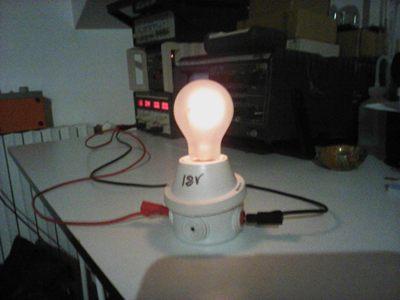 Objectif : Obtenir la courbe de l’éclairement d’une lampe à                   filament en fonction de la distance.Matériel : un générateur AC/ DC, une source lumineuse (celle utilisée en optique), règle graduée.Capteur : luxmètre intégré à la tablette ou capteur luxmètre Montage : Alimenter une lampe et la placer à 5 cm du capteur luxmètre  Augmenter la distance par pas de 5 cmOuvrir le logiciel Milab.Paramétrage  du logiciel:Manipulation : Indiquer la grandeur que l’on fait varier lors du TP : …………………………………………………..Noter l’allure de la courbe obtenue (indiquer les grandeurs mesurées sur les axes)Entourer la courbe qui ressemble le plus à celle obtenue lors du TP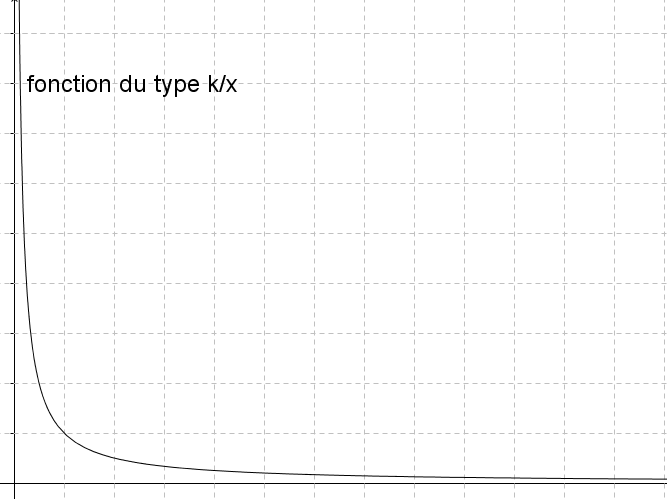 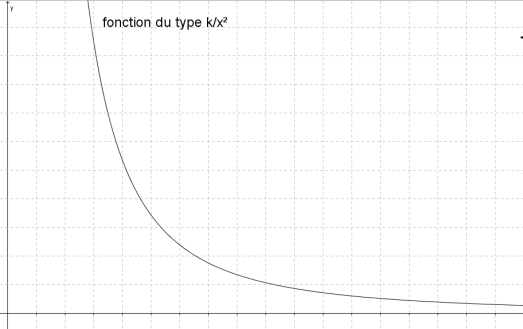 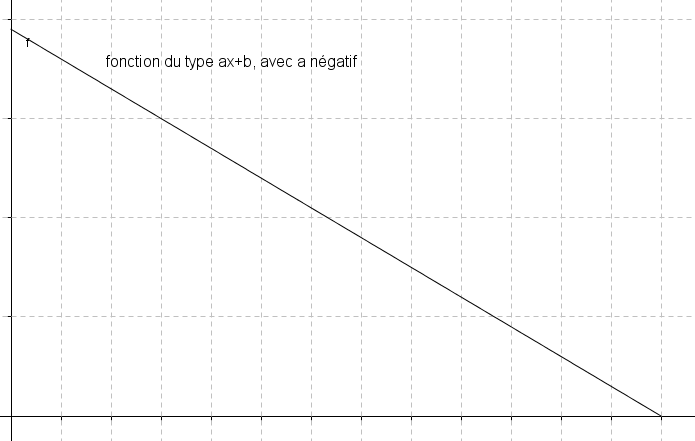 Conclusion : utiliser le cours et la courbe entourée précédemment pour indiquer comment varie l’éclairement en fonction de la distanceRédaction de la réponse :………………………………………………………………………………………………………………………………..……………………………………………………………………………………………………………………………………………………………………… SL7 TP : l’éclairement d’un lampe est-il constant au cours temps ?Utilisation d’un capteur voltmètre et du capteur luxmètre de la tabletteChoisir le mode d’acquisition automatique et régler sur 1000 mesures pendant deux secondes.Expérience 1 : Alimenter la lampe avec une tension continue de 12 Volt.Sur la même courbe, tracer l’allure de la tension en fonction du temps et l’éclairement en fonction du temps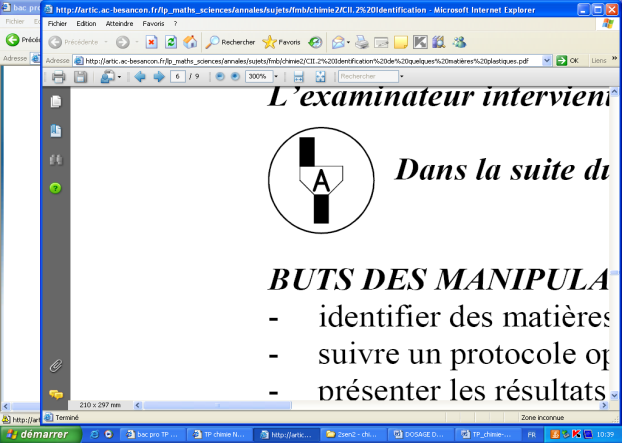 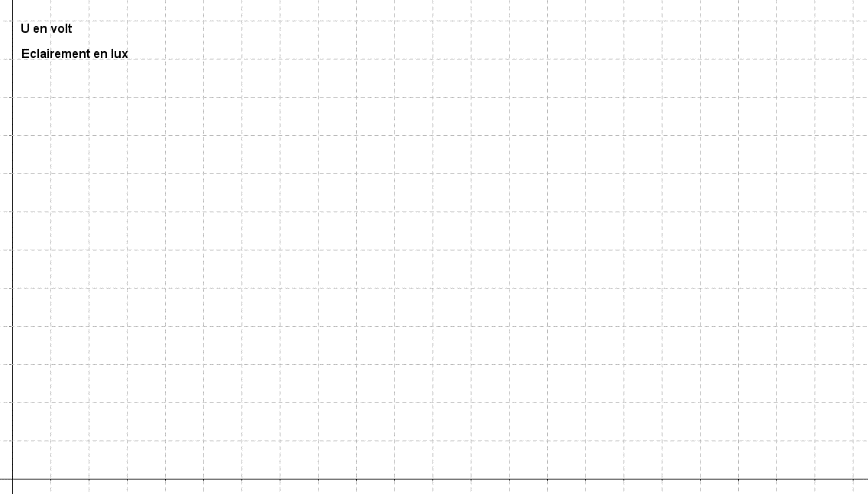 Conclusion : Expérience 3 : Alimenter la lampe avec une tension alternative de 12 Volt.Sur la même courbe, tracer l’allure de la tension en fonction du temps et l’éclairement en fonction du temps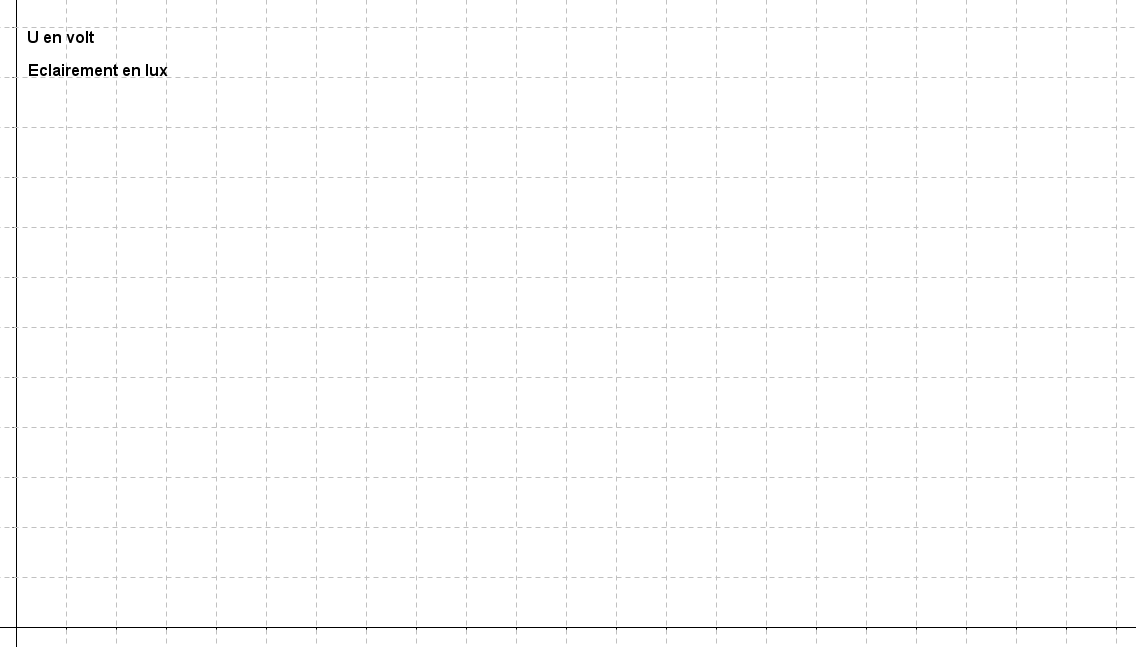 Noter votre observation : Déterminer la fréquence de la tension : Déterminer la fréquence de l’éclairement :Répondre à la problématique du TP : Proposer une autre manipulation pour  confirmer la deuxième expérienceRésultat : On observe une courbe décroissante.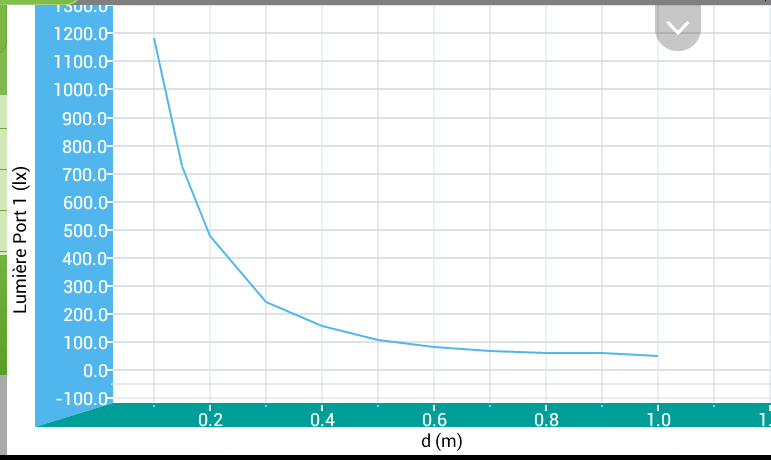 La théorie indique que l’éclairement est inversement proportionnel au carré de la distance : E = k/d²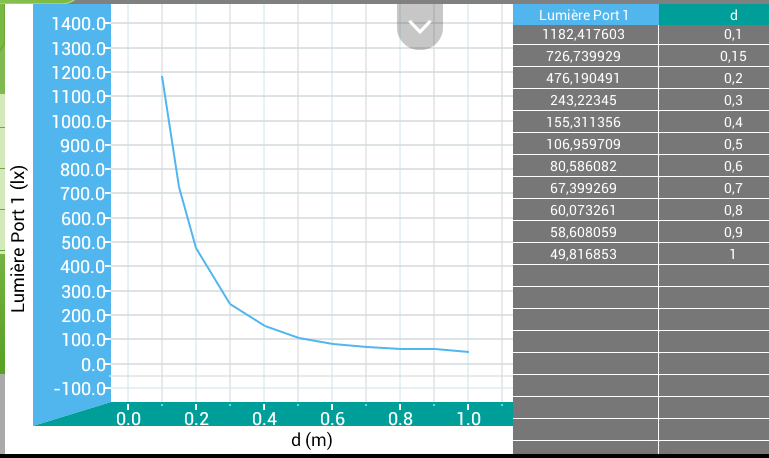 1S’assurer que le capteur Luxmètre est sélectionné puis cliquer sur le bouton bleu.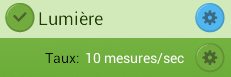 2Régler le calibre en tenant compte de la valeur affichée. Ici 0-6000 lux.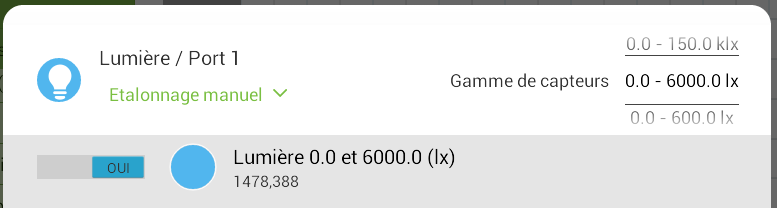 3Cliquer sur le bouton vert du taux d’échantillonnage puis choisir un échantillonnage manuel en nommant la valeur manuelle d (en m).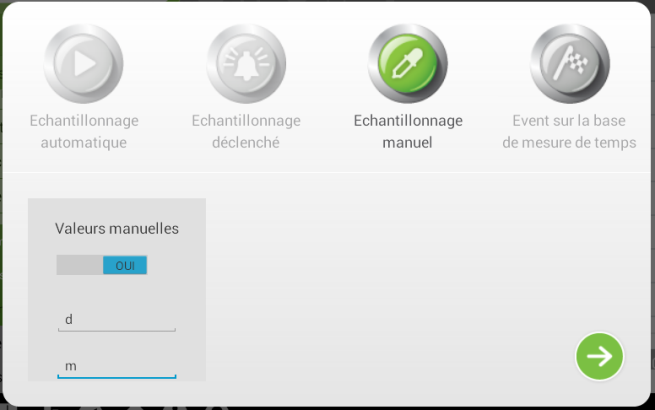  Sortir en cliquant sur la flèche4L’acquisition est lancée.1S’assurer que d = 0,05 m et valider cette valeur. puis 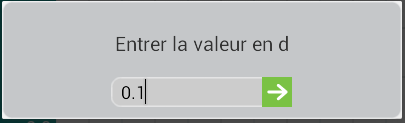 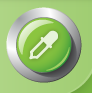 2Recommencer pour différentes distances (0,15 puis de 0,2 à 0,8 par pas de 0,05). On valide le dernier point et on arrête l’acquisition en cliquant longuement sur la pipette.